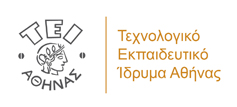 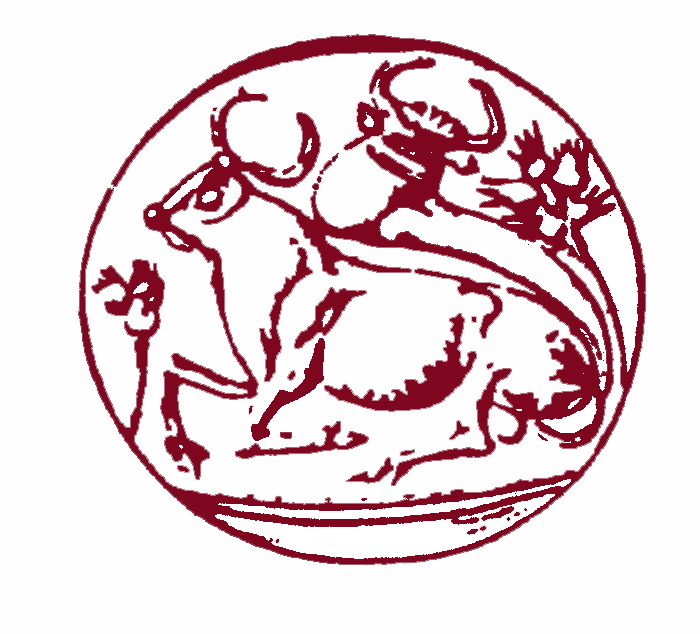 ΑΙΤΗΣΗ ΣΥΜΜΕΤΟΧΗΣ ΣΤΟ ΠΡΟΓΡΑΜΜΑ ΕΠΙΚΑΙΡΟΠΟΙΗΣΗΣ ΓΝΩΣΕΩΝ ΑΠΟΦΟΙΤΩΝ ΑΕΙ-ΤΕΙ ΚΡΗΤΗΣ «ΠΡΑΚΤΙΚΗ ΒΑΣΙΣΜΕΝΗ ΣΕ ΕΝΔΕΙΞΕΙΣ ΣΤΗ ΝΟΣΗΛΕΥΤΙΚΗ»Ακαδημαϊκό έτος 2014-2015Η ΑΙΤΗΣΗ ΠΟΥ ΑΚΟΛΟΥΘΕΙ ΑΦΟΡΑ ΤΟ ΠΡΟΓΡΑΜΜΑ ΠΟΥ ΘΑ ΥΛΟΠΟΙΗΘΕΙ ΣΤΟ ΤΕΙ ΑΘΗΝΑΣ       								Αρ. Αίτησης………………ΠΡΟΣΩΠΙΚΑ ΣΤΟΙΧΕΙΑΣυμπληρώστε τον πίνακα που ακολουθεί με κεφαλαία και ευκρινή γράμματα.1Σημειώστε το Νοσοκομείο και το Τμήμα, ή τη δομή στην οποία εργάζεστε. Εάν δεν εργάζεστε αυτήν την περίοδο σημειώστε ‘άνεργος’. 2Αναφέρατε τα έτη εργασίας στον τομέα της ΥγείαςΤΙΤΛΟΙ ΣΠΟΥΔΩΝ (Πτυχία Τριτοβάθμιας Εκπαίδευσης )ΑΛΛΕΣ ΠΛΗΡΟΦΟΡΙΕΣΣυμπληρώστε οποιαδήποτε άλλη πληροφορία κρίνετε ότι θα μπορούσε να βοηθήσει την υποψηφιότητά σας, π.χ. εάν ανήκετε σε κάποια από τις ειδικές κατηγορίες που δικαιολογούν προτεραιότητα στη συμμετοχή σας στο Πρόγραμμα όπως αυτές φαίνονται στην πρόσκληση εκδήλωσης ενδιαφέροντος .Δηλώνω υπεύθυνα ότι ενημερώθηκα για τις προϋποθέσεις παρακολούθησης του προγράμματος, τις οποίες και αποδέχομαι.  Δηλώνω επίσης ότι όλες οι πληροφορίες που αναφέρονται στην αίτησή μου είναι αληθείς.Ιδρυματικά Υπεύθυνος:  Μ.ΚελέσηΠληροφορίες: κ. Ευαγγελία Στεφάνου - Τηλ: 2105385642-649, E-mail:pega-nurse@teiath.grΓΙΑ ΧΡΗΣΗ ΤΗΣ ΥΠΗΡΕΣΙΑΣ ΜΟΝΟΓΙΑ ΧΡΗΣΗ ΤΗΣ ΥΠΗΡΕΣΙΑΣ ΜΟΝΟΟνοματεπώνυμο:Πατρώνυμο:Ημ/νία γέννησης:Α.Δ.Τ.:Δ/νση κατοικίας:Τηλέφωνο κατοικίας:Τηλέφωνο εργασίας:Κινητό τηλέφωνο:E-mail:Παρούσα θέση εργασίας1:Έτη εργασίας2:ΕθνικότηταΓΙΑ ΧΡΗΣΗ ΤΗΣ ΥΠΗΡΕΣΙΑΣ ΜΟΝΟΓΙΑ ΧΡΗΣΗ ΤΗΣ ΥΠΗΡΕΣΙΑΣ ΜΟΝΟΠτυχίο Α.Ε.Ι. – (ΠΑΝΕΠΙΣΤΗΜΙΟ   – Τ.Ε.Ι.):Ίδρυμα:Έτος αποφοίτητσης:Μεταπτυχιακός Τίτλος:ΝΑΙ          ΟΧΙ  Ημερομηνία υποβολής της αίτησης:         /         / 2015Υπογραφή: